Sitzungsprotokoll vom 30.08.2023 des FSR CCBDer stellvertretende Vorsitzende Jelle Meier eröffnet die Sitzung um 18:20Entschuldigte Ratsmitglieder:Ricardo Ferreira, Michele Kabiri, Anastasia Sennikova, Maya Werthenbach, Anton JurochnikUnentschuldigte Ratsmitglieder:Silas Koch, Robin KurznerAnwesende Ratsmitglieder:Tim Aust, Maren Dobrick, Konstantin Jahn, Lars Kohle, Jelle Meier, Stefanie Neuhof, Annika Neumann, Beyza Öztürk, Philipp Ratert, Jacky Amanda Salmen, Dajana Schwab, Henning Markus Stefan, Richard Wiggers, Naomi ZinkAnwesende Gäste:Top 1: FormaliaDas Protokoll vom 09.08.2023 wird verlesen, es wird mit Null Gegenstimmen und drei Enthaltungen angenommen.Top 2: PavillonSteffi hat vier Angebote rausgesucht, es wird abgestimmtPavillon 1: 13 StimmenPavillon 2: Null StimmenPavillon 3: Null StimmenPavillon 4: Null StimmenEine EnthaltungPavillon 1 wird für 4xx Euro bestellt.Top 3: HochschulsportDer Hochschulsport würde gerne bei den Erstis Werbung für seine vielfältigen Angebote machen, wir werden dies am Anfang der O-Phase ermöglichen.
Top 4: TürschlossKonstantin und Dajana werden Hennings Kontakt mit Herrn Krüger übernehmen. Ziel ist es nach wie vor das Schloss mit zeitlichen Begrenzungen für die allgemeine Studierendenschaft zu installieren.Top 5: KittelkaufBei dem Händler Krumpholz fehlen die Größen 38 bis 40, daher werden wir bei einem Alternativen Händler einkaufen.Das Budget von 750€ soll voll ausgereizt werden, es werden 50 Kittel bei Studibedarf.de für je 16,90€ mit größenverstellbaren Ärmeln gekauft.Top 6: O-PhaseDieses Jahr haben wir 11 Ratsexterne Mentoren, 9 mehr als letztes Jahr, dies ist ein großer Erfolg. Der Zeitplan wurde leicht verändert.Top 7: RückzahlungenMichele bekommt noch 32€ für die Brötchen, die für die letzte Figge-Party gekauft wurden.Dies wird mit einer Enthaltung beschlossen.Top 8: SonstigesHenning verabschiedet sich vom Rat, da er sein Praktikum in der Schule beginnen wird.Der stellvertretene Vorsitzende Jelle Meier Beendet die Sitzung um 19:06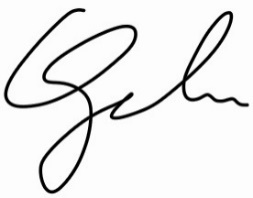 ____________________________________Gez. Konstantin Jahn